EXERCICES GRAMMAIRE LEÇON G12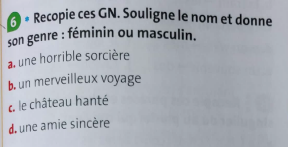 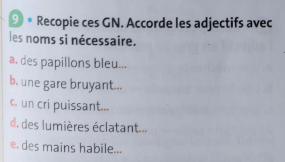 CORRECTIONExercice 6Exercice 9Une horrible sorcière                        fémininDes papillons bleusUn merveilleux voyage                            masculinUne gare bruyanteLe château hanté     masculinUn cri puissantUne amie sincère        fémininDes lumières éclatantesDes mains habiles